The National Lottery Community Fund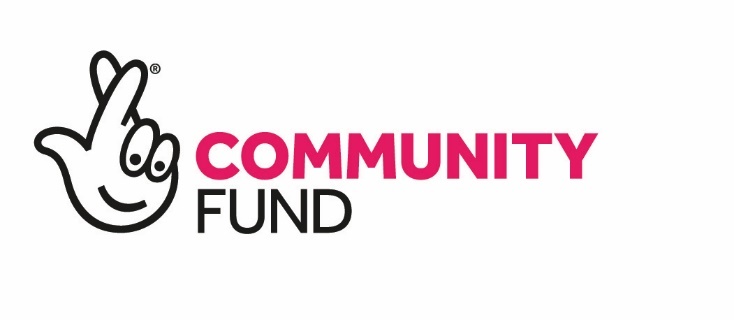 Grant AnnouncementDate: Wednesday 16 February 2022Number of grants: 117Total Awarded: £4,978,381 Table 1: Grants awarded in Antrim and Newtownabbey  Table 2: Grants awarded in Ards and North Down Table 3: Grants awarded in Armagh City, Banbridge and Craigavon					Table 4: Grants awarded in Belfast Table 5: Grants awarded in Causeway Coast and GlensTable 6: Grants awarded in Derry City and Strabane Table 7: Grants awarded in Fermanagh and OmaghTable 8: Grants awarded in Lisburn and CastlereaghTable 9: Grants awarded in Mid and East AntrimTable 10: Grants awarded in Mid Ulster Table 11: Grants awarded in Newry, Mourne and Down OrganisationLocationProject summaryAmount awardedFunding programmeBallyrobert Recreation ClubAntrim and NewtownabbeyBallyrobert Recreation Club is using a £9,540 grant to refurbish the toilets and porch area in the club hall to provide better facilities for the local community and groups that use it on a regular basis.£9,540Awards for All Northern IrelandDalaradia Cultural and Historical SocietyAntrim and NewtownabbeyThe Dalaradia Cultural and Historical Society in Newtownabbey is using a £9,900 grant to deliver a programme for young people who will then organise a social action project to address a social issue in their area. The project will develop young leaders and encourage them to get involved in the community in a positive way.£9,900Awards for All Northern IrelandDrumraymond AOH Community ProjectAntrim and NewtownabbeyDrumraymond AOH Community Project in Toome is using a £10,000 grant to replace the windows in their community hall. This will allow activities for older people, young people and women to continue to run in a safe space. £10,000Awards for All Northern IrelandEast Antrim Branch Royal Irish Regiment AssociationAntrim and NewtownabbeyThe East Antrim Branch Royal Irish Regiment Association is using a £9,800 grant to bring together isolated veterans and provide activities and trips to help veterans who are suffering from chronic isolation which has been magnified by COVID-19.£9,800Awards for All Northern IrelandRandalstown Ulster Scots Cultural SocietyAntrim and NewtownabbeyRandalstown Ulster Scots Cultural Society is using a £10,000 grant to upgrade the toilet facilities in Randalstown Orange Hall so it can continue to be used by a variety of local groups. £10,000Awards for All Northern IrelandSt. Comgall's Youth ClubAntrim and NewtownabbeySt. Comgall’s Youth Club based in Antrim, is using a £9,680 grant to provide activities to support the mental health and wellbeing of 100 young people aged 8 to 18 years.£9,680Awards for All Northern IrelandOrganisationLocationProject summaryAmount awardedFunding programmeBallyhalbert Coronation LOL 878Ards and North DownBallyhalbert Coronation LOL 878 is using a £9,750 grant to make repairs to the community hall. This will provide a safe community venue for residents and the range of groups that use this space including the local mum and tot's group and older people for lunches and events. £9,750Awards for All Northern IrelandCloughey & District Community AssociationArds and North DownCloughey and District Community Association are using a £2,814 grant to purchase and install a defibrillator in the centre of the village. The project will mean a potentially lifesaving piece of equipment is available to the community.£2,814Awards for All Northern IrelandUHUB Therapy Centre C.I.C.Ards and North DownUHUB Therapy Centre which works across Bangor, Ballywalter, Greyabbey, Millisle and Newtownards, is using a £9,950 grant to continue to deliver activities for young people with Autism Spectrum Disorder or who may be experiencing anxiety or mental health issues. The project will help them understand the challenges they experience and provide support to boost their self-confidence.£9,950Awards for All Northern IrelandOrganisationLocationProject summaryAmount awardedFunding programme1st Dromore Guide CompanyArmagh City, Banbridge and Craigavon1st Dromore Guide Company is using a £10,000 grant to provide outdoor activities for young people to strengthen relationships, build confidence and increase resilience.£10,000Awards for All Northern Ireland1st Mountnorris Guide UnitArmagh City, Banbridge and Craigavon1st Mountnorris Guide Unit is using a £4,074 grant to provide an opportunity for girls to take part in the Duke of Edinburgh Award, becoming young leaders and benefiting the local rural community through volunteering.£4,074Awards for All Northern IrelandAnnahinchago Rural Development AssociationArmagh City, Banbridge and CraigavonAnnahinchago Rural Development Association, which is based between Castlewellan and Rathfriland, is using a £10,000 grant to upgrade the toilet facilities in Annahinchago Orange Hall. This will improve accessibility for the local community and allow a wider range of activities to take place at the venue.£10,000Awards for All Northern IrelandArmagh Child Contact Centre LtdArmagh City, Banbridge and CraigavonArmagh Child Contact Centre based in Armagh city is using a £4,299 grant on equipment to allow the group to continue to offer space and services for families to remain connected, in a safe non-judgemental environment.£4,299Awards for All Northern IrelandArmagh Men's ShedArmagh City, Banbridge and CraigavonArmagh Men’s Shed is using a £113,733 grant to build on their drop-in sessions by delivering a programme of physical and mental health activities for men in the Armagh City and District area. Over five years the project will organise targeted health activity to share learning, reduce isolation, build strong friendships and teach new skills. The project will also allow the shed to adapt to a more sustainable model.  £113,733People and CommunitiesBanbridge Royal British Legion Club LimitedArmagh City, Banbridge and CraigavonBanbridge Royal British Legion Club is using a £10,000 grant to upgrade their facilities and provide a series of mental health, physical health and employability sessions for veterans and the wider community. £10,000Awards for All Northern IrelandCrosskeys Victoria Flute BandArmagh City, Banbridge and CraigavonCrosskeys Victoria Flute Band based in Armagh are using a grant of £8,850 to create a safe and welcoming area in their hall for young people to socialise and will also provide a day trip with the aim of reducing isolation and improving mental health.£8,850Awards for All Northern IrelandDerrykeevan Community AssocationArmagh City, Banbridge and CraigavonDerrykeevan Community Association, which is based at Derrykeevan Orange Hall in Craigavon, are using a £10,000 grant to hold a family fun evening and BBQ in June 2022, to celebrate The Queen’s Platinum Jubilee. £10,000Awards for All Northern IrelandJ29 Project LtdArmagh City, Banbridge and CraigavonJ29 project in Banbridge is using a £10,000 grant to fund staff costs, run activities and buy arts and office supplies for their children/young people support programme. £10,000Awards for All Northern IrelandMigrant Support ServiceArmagh City, Banbridge and CraigavonThe Migrant Support Service in Portadown is using a £289,581 grant to advise and support migrants living in the Armagh City, Banbridge and Craigavon and Mid Ulster council areas. Over three years the project will provide migrants with advice, confidence and knowledge to deal with issues such as seeking settlement, employment and recovery from COVID-19.£289,581People and CommunitiesReact-Reconciliation Education And Community Training REACTArmagh City, Banbridge and CraigavonREACT, which is based in Armagh City, is using a £248,346 grant to support victims and survivors of the NI Conflict living in Co Armagh to improve their mental health and physical wellbeing. Over three years the project will run an outreach support service and digital community support hub which will provide online activities, face-to-face sessions and provide home packs to allow members to access support from home or in the community. £248,346People and CommunitiesRichmount Rural Community AssociationArmagh City, Banbridge and CraigavonRichmount Rural Community Association, based in Scotch Street outside Portadown, is using a £10,000 grant to make improvements to their building to increase accessibility for the community to attend activities.£10,000Awards for All Northern IrelandSt. Ronan's College (Lurgan)Armagh City, Banbridge and CraigavonSt. Ronan’s College in Lurgan is using a £4,200 grant to run evening classes for the local community to teach new skills and help build relationships.£4,200Awards for All Northern IrelandThe Fitzone FoundationArmagh City, Banbridge and CraigavonThe Fitzone Foundation is using a £76,694 grant to run activities to improve the mental health and wellbeing of people in the Brownlow, Lurgan and Portadown areas. Over two years the project will recruit and train volunteers and run activities face-to-face or online including exercise classes, social walking groups, menopause classes, and art therapy. The activities will build new skills, help people to access support and make them better informed to make decisions about their own health and wellbeing. £76,694People and CommunitiesTTBS JuniorsArmagh City, Banbridge and CraigavonTTBS (Train To Be Smart) Juniors in Lurgan is using a £5,830 grant to purchase equipment to continue their environmental project. The children will learn how to make new toys and other items from recycled and composted plastic bottle tops. £5,830Awards for All Northern IrelandOrganisationLocationProject summaryAmount awardedFunding programmeAuSome GrowSome C.I.C.BelfastAuSome GrowSome in west Belfast is using a £10,000 grant to run a pilot project for young people with Autism or special needs to learn about growing food through hydroponic cultivation. The project will provide training, new skills, improved health and wellbeing and encourage an awareness of the positive environmental impact of access to food produced locally.£10,000Awards for All Northern IrelandBallynafeigh Community Development AssociationBelfastBallynafeigh Community Development Association in south Belfast is using a £10,000 grant to provide befriending phone calls, winter warmer and wellbeing packs and physical activity sessions for vulnerable families and older isolated people to improve their mental and physical wellbeing.£10,000Awards for All Northern IrelandBelfast Interface ProjectBelfastThe Belfast Interface Project is using a £253,776 grant to support residents living in communities in Belfast and Derry/Londonderry to work together on a programme of activity that will build relationships and improve their local areas, with support from augmented reality technology.£253,776People and CommunitiesBlind in Business TrustBelfastThe Blind in Business Trust in north Belfast is using a £5,800 grant to bring together 30 families of young people aged 13-16 who are blind or sight impaired. The project will support the families to build peer support networks, make friends and share experiences. £5,800Awards for All Northern IrelandBridge NIBelfastBridge NI in east Belfast is using a £10,000 grant to run workshops and a women’s support group to learn new skills and build a sense of community and support network. The project will provide on-site childcare facilities to ensure participation for everyone.£10,000Awards for All Northern IrelandCentre for Health and WellbeingBelfastThe Centre for Health and Wellbeing in west Belfast is using a £10,000 grant to provide counselling services to improve support for the local community to improve their mental health following the impact of the pandemic.£10,000Awards for All Northern IrelandCorpus Christi Youth CentreBelfastCorpus Christi Youth Centre in west Belfast is using a £9,927 grant to buy resources and equipment to furbish a sensory room in their new centre to provide a safe space for young people with sensory related challenges.£9,927Awards for All Northern IrelandCumann Gaelach na Ceathrún GaeltachtaBelfastCumann Gaelach na Ceathrún Gaeltachta in west Belfast is using a £10,000 grant to buy camping equipment to enable young people to complete the mountaineering part of the Duke of Edinburgh Award or the Gaisce President’s Award. The project will help young people reconnect, build friendships and take on new adventures post-lockdown. £10,000Awards for All Northern IrelandFóram na nÓgBelfastForam na nÓG, based in Belfast is using a £10,000 grant to set up a youth forum, which will take place in Belfast, Derry/Londonderry and Omagh. The group aim to give isolated and marginalised young Irish speakers a voice and support by providing informal learning opportunities and building stronger relationships within the community. £10,000Awards for All Northern IrelandFND Matters NIBelfastFND Matters NI in Belfast is using an £8,560 grant to provide counselling sessions for people with Functional Neurological Disorder to help them cope with their illness and isolation following the pandemic.£8,560Awards for All Northern IrelandGaelchursai LimitedBelfastGaelchursai in west Belfast is using a £9,000 grant to train people as Irish Medium Trainers who will be able to train young people to increase their employment opportunities for Irish Language speakers in the administration, retail, catering, beauty and hospitality sectors. £9,000Awards for All Northern IrelandGlór na Móna TeoBelfastGlór na Móna TEO in west Belfast is using a £400,486 grant to develop and run an Irish medium youth service for young people aged between eight and 25 with a learning disability from across Belfast. Over four years the project will provide opportunities for young people to have equal access to youth activities that will improve their emotional resilience and mental wellbeing and enable them to be better equipped to deal with the challenges they face in their daily lives. £400,486Empowering Young PeopleHomeplus NI LtdBelfastHomeplus NI in south Belfast is using a £10,000 grant to provide advice, support and health services for women refugees and asylum seekers to reduce isolation and improve wellbeing.£10,000Awards for All Northern IrelandISAAC UK (Communication Matters)BelfastISAAC UK (Communication Matters), which is working in the Greater Belfast area, is using a £9,900 grant to train six young people with disabilities, who use Augmentative and Alternative Communication, to build their confidence and develop their skills to enable them to act as peer mentors. £9,900Awards for All Northern IrelandLoyal Orange Lodge 710BelfastThe Loyal Orange Lodge 710 in east Belfast is using a £1,567 grant to buy a fully automated defibrillator which can be brought to the organisation’s events and parades to assist in a medical emergency. Outside of these times it will be kept in the lodge building.£1,567Awards for All Northern IrelandN.I. Alternatives LtdBelfastN.I. Alternatives Ltd in north Belfast is using a £9,998 grant to buy equipment and run audio-visual and media skills training for their volunteers and young people in the area. The project will result in creation of podcasts dealing with locally identified issues such as climate change or poor mental health.£9,998Awards for All Northern IrelandNew Beginnings GroupBelfastThe New Beginnings Group in north Belfast is using am £8,865 grant to buy furniture and equipment for their premises. This will improve the effectiveness of their training courses which improve employability, mental health, financial support and life skills for the local community, including providing a safe space for vulnerable women.£8,865Awards for All Northern IrelandNewington Day CentreBelfastNewington Day Centre in north Belfast is using a £10,000 grant to run health programmes, events and trips for local older people. This will improve their mental and physical wellbeing and help them to re-connect with their friends and the community following the pandemic.£10,000Awards for All Northern IrelandNorth Belfast Play Forum LimitedBelfastNorth Belfast Play Forum is using a £270,273 grant to train and support young people to deliver activities for their peers. Over three years the project will increase confidence, resilience, skills and employability for the young leaders who will take part in volunteering, creation and delivery of activity programmes, engaging with the community in a positive way and completing training courses.£270,273Empowering Young People 3People's Kitchen BelfastBelfastPeople’s Kitchen Belfast is using a £10,000 grant to develop their services, raise their profile and provide support to the homeless and vulnerable people. The project included supporting people in need during the Christmas period. £10,000Awards for All Northern IrelandPure Mental NIBelfastPure Mental NI in Belfast is using a £7,350 grant to buy equipment and fund a secure space to store resources, meet with stakeholders, and bring young people together, to improve mental health education, awareness and services in Northern Ireland's schools. £7,350Awards for All Northern IrelandScouting Ireland, Down and Connor Scout CountyBelfastScouting Ireland, Down and Connor Scout County is using a £10,000 grant to make improvements to Ballyhornan Scout Centre to encourage more scout groups to enjoy outdoor activities to build skills and improve their wellbeing.£10,000Awards for All Northern IrelandSEN Space Care and Respite Services C.I.C.BelfastSEN Space Care and Respite Services, which works across west Belfast and Lisburn, is using a £10,000 grant to deliver after schools and youth club sessions for young people with special educational needs and their siblings. Sessions will help build their confidence, coping mechanisms and develop a peer support network.£10,000Awards for All Northern IrelandSt John the Baptist Primary SchoolBelfastSt John the Baptist Primary School in west Belfast is using an £8,200 grant to transform a derelict outdoor space into a vibrant, safe space for the community to use to improve their health and wellbeing and take part in activities.£8,200Awards for All Northern IrelandThe Cancer Fund for ChildrenBelfastThe Cancer Fund for Children in Belfast is using a £10,000 grant to continue to run the CareFree Choir for people living with or affected by Cancer. The choir reduces the stress, anxiety and depression associated with a cancer diagnosis and provides opportunities for people in similar circumstances to connect and reduce isolation.£10,000Awards for All Northern IrelandThe Catholic Chaplaincy at Queen's University BelfastBelfastThe Catholic Chaplaincy at Queen’s University Belfast is using a £2,000 grant to launch a community book club where members of the Eritrean Community and university students can come together weekly to discuss books. This will help their English language development, meet new people and feel part of the local community.  £2,000Awards for All Northern IrelandVoicing the Void C.I.C.BelfastVoicing the Void in West Belfast is using a £10,000 grant to run a pilot project delivering personal and social development programmes and a storytelling initiative to support vulnerable young people and improve their mental health.£10,000Awards for All Northern IrelandWheelworksBelfastWheelworks in Belfast is using a £9,856 grant to run arts and creative activities for cared and trauma experienced young people, to increase their confidence, build positive relationships and inspire them to enjoy new activities. £9,856Awards for All Northern IrelandOrganisationLocationProject summaryAmount awardedFunding programmeBallymoney, Finvoy & Rasharkin [BFR] Parish Caring Association (Ballymoney Community CAP)Causeway Coast and GlensBallymoney, Finvoy & Rasharkin Parish Caring Association are using a £9,900 grant to support their debt and advice service. The project will provide staff costs, training costs and electronic equipment.£9,900Awards for All Northern IrelandDungiven Regeneration ClubCauseway Coast and GlensDungiven Regeneration Group are using a £6,000 grant to develop a community garden at their premises to promote a sense of belonging and wellbeing amongst the local community and surrounding areas.£6,000Awards for All Northern IrelandKillowen and Churchlands Community AssociationCauseway Coast and GlensKillowen and Churchlands Community Association in Coleraine is using a £655 grant to purchase blinds for their hall so the local community feel more comfortable taking part in projects and services.£655Awards for All Northern IrelandLive Music Now (NI branch)Causeway Coast and GlensLive Music Now, which works in Limavady, Garvagh and Ballykelly, is using a £10,000 grant to deliver music sessions to children and young people with special educational needs. These activities will use music and mentoring to improve their mental health and wellbeing following the pandemic.£10,000Awards for All Northern IrelandPortstewart Community AssociationCauseway Coast and GlensPortstewart Community Association is using a £9,984 grant to provide activities for the community at their Red Sails festival in July. The festival will provide opportunities for local residents to improve their mental health and build social connections.£9,984Awards for All Northern IrelandPortstewart Regeneration and Cultural GroupCauseway, Coast and GlensPortstewart Regeneration and Cultural Group is using a £9,895 grant to make repairs and improvements to Cromie Memorial Orange Hall so it can be used for a variety of community activities.£9,895Awards for All Northern IrelandStepping Stones Cross Community PlaygroupCauseway Coast and GlensStepping Stones Cross Community Playgroup in Ballymoney is using a £7,783 grant to buy play equipment and a shed to provide an outdoor play area. This will enable the children to experience more outdoor fun and learning.    £7,783Awards for All Northern IrelandUlidia TrainingCauseway, Coast and GlensUlidia Training in Ballymoney is using a £9,800 grant to support 40 women through the HERstory Women in Loyalism project. The project includes visits to places of interest and talks about significant events from the Peace Process to improve knowledge, understanding and confidence.£9,800Awards for All Northern IrelandOrganisationLocationProject summaryAmount awardedFunding programmeBlack North ProductionsDerry City and StrabaneBlack North Productions in Derry/Londonderry is using a £9,875 grant to create a series of short films that focus on issues that affect the community such as drug abuse, bullying, and suicide. The project will raise awareness and get people thinking about how these issues affect both them and their families, friends, and community in general and to also encourage them to either seek help or take action.£9,875Awards for All Northern IrelandBogside and Brandywell Initiative LtdDerry City and StrabaneBogside and Brandywell Initiative in Derry/Londonderry is using a £9,300 grant to develop a Hen’s Shed programme for women of all ages and will include upskilling courses, employment support, coffee mornings and wellbeing activities. The project will empower women in the community, reduce isolation, and boost their wellbeing.£9,300Awards for All Northern IrelandCaw/Nelson Drive Action GroupDerry City and StrabaneCaw and Nelson Drive Action Group in Derry/Londonderry is using a £10,000 grant to upgrade their kitchen so they can continue to run activities to bring people together and improve their wellbeing.£10,000Awards for All Northern IrelandCreggan Neighbourhood Partnership LtdDerry City and StrabaneCreggan Neighbourhood Partnership in Derry/Londonderry is using a £10,000 grant to run events and activities to enhance community spirit and community cohesion. This includes monthly tea dances for older people and seasonal family events.£10,000Awards for All Northern IrelandCreggan Pre-school & Training Trust LtdDerry City and StrabaneCreggan Pre-school and Training Trust in Derry/Londonderry is using a £10,000 grant to make improvements to their facilities and deliver a range of adult social and learning initiatives, childcare provision, older people's activities and support programmes for parents.£10,000Awards for All Northern IrelandDerry Theatre Trust (Millennium Forum Theatre)Derry City and StrabaneThe Millennium Forum, run by the Derry Theatre Trust, is using a £9,582 grant to relaunch their Energy of Light disco and run DJ training for young people aged 18-34 with additional needs. The young people will be able to meet safely, build friendships, learn new skills and showcase them at the discos. £9,582Awards for All Northern IrelandDonemana Masonic Lodge No 256Derry City and StrabaneDonemana Masonic Lodge No 256 is using a £10,000 grant to carry out repairs to their hall, including insulation, damp proofing, plastering and painting. This will allow community groups to use the hall safely and comfortably for activities.£10,000Awards for All Northern IrelandExcellence through Exercise & Learning (EXCEL) C.I.C.Derry City and StrabaneExcellence through Exercise and Learning (EXCEL) in Derry/Londonderry is using a £7,670 grant to support 15 vulnerable young people using the medium of martial arts. The project will reduce social isolation, help the young people deal with challenging behaviours, improve self-esteem and body-image and build new skills.£7,670Awards for All Northern IrelandGlebe Cross Community Development AssociationDerry City and StrabaneGlebe Cross Community Development Association based outside Strabane is using an £8,600 grant to help people living in The Glebe, Clady, Sion Mills and Victoria Bridge areas to learn IT skills. The project will buy IT equipment and run workshops to improve confidence and computer literacy in the local community.£8,600Awards for All Northern IrelandHave Your Tomorrow's (HURT)Derry City and StrabaneHURT in Derry/Londonderry is using a £9,406 grant to run a series of programmes to support people who need help to address their addiction. £9,406Awards for All Northern IrelandLa Dolce Vita ProjectDerry City and StrabaneLa Dolce Vita in Derry/Londonderry is using a £10,000 grant to run a Safety Empowerment Project to encourage, empower and promote the safety and wellbeing of victims, children and their communities impacted by domestic abuse.£10,000Awards for All Northern IrelandLearmount Community Development Group LtdDerry City and StrabaneLearmount Community Development Group is using a £450,172 grant to run a support service for isolated older people living in the Artigarvan, Donemana, Plumbridge and Park areas of rural Derry/Londonderry. Over four years the group will work with local partners to set up and run activities, connect people with services in the community and promote volunteering. The project will improve health and wellbeing, reduce isolation and loneliness, build friendships, increase confidence, and make people feel part of their community.£450,172People and CommunitiesLiberty Consortium (The Playtrail)Derry City and StrabaneLiberty Consortium, based at The Playtrail in Derry/Londonderry, is using a £10,000 grant to support young adults with disabilities who are trained to teach music, to peer-mentor other adults with disabilities across Northern Ireland.  The project will develop artistic and mentoring skills and build a collaborative creative network. £10,000Awards for All Northern IrelandLincoln Courts Youth & Community AssociationDerry City and StrabaneLincoln Courts Youth and Community Association in Derry/Londonderry is using a £9,960 grant to bring together residents from Lincoln Courts and Caw/Nelson Drive, to celebrate the Queens Platinum Jubilee. The project will organise two inter-generational street parties and educational workshops for the two communities.£9,960Awards for All Northern IrelandLittle OrchidsDerry City and StrabaneLittle Orchids in Derry/Londonderry is using a £9,914 grant to provide a therapeutic programme for young children who are experiencing delays in their development and need additional support.£9,914Awards for All Northern IrelandMe4MentalDerry City and StrabaneMe4Mental in Derry/Londonderry is using a £10,000 grant to run a listening ear service to support local people who are suffering from poor mental health.£10,000Awards for All Northern IrelandMusic To Your EarsDerry City and StrabaneMusic To Your Ears in Strabane is using a £9,430 grant to run creative workshops for older men to learn new skills, socialise and share skills in a fun and safe environment. Workshops include learning to play musical instruments, singing, and producing short drama sketches, culminating in a theatre production for family, friends and the wider community.£9,430Awards for All Northern IrelandNewbuildings Cricket ClubDerry City and StrabaneNewbuildings Cricket Club near Derry/Londonderry is using a £10,000 grant to run activities and events for local older people and young people to improve their wellbeing following the pandemic. Activities include a movie night, ice-skating, tea dance, delivering hampers to isolated older people, and day trips.£10,000Awards for All Northern IrelandO-Bon On The Foyle Festival GroupDerry City and StrabaneO-Bon on the Foyle Festival Group in Derry/Londonderry is using a £10,000 grant to run a safe, outdoor Japanese community festival in May 2022 to promote culture, arts and community spirit in the area. £10,000Awards for All Northern IrelandThe Gemma Mc Hale FoundationDerry City and StrabaneThe Gemma McHale Foundation in Castlederg is using a £9,440 grant to run a counselling service for children to improve their mental health. £9,440Awards for All Northern IrelandThe Pink Ladies Cancer Support GroupDerry City and StrabaneThe Pink Ladies Cancer Support Group is using a £499,975 grant to support people living with cancer and their families/carers in the Derry City and Strabane District Council area, Limavady, Coleraine and other surrounding rural areas. Over four years the project will deliver a range of programmes including peer support, counselling, holistic therapies, children’s activities and a choir, which will improve the quality of people’s lives and provide peer support and shared learning. The project will also develop OCN accredited courses in relation to cancer education and prevention and will work with young people and government representatives to raise awareness of environment elements that impact on and have direct scientific links to cancer. £499,975People and CommunitiesWaterside Neighbourhood PartnershipDerry City and StrabaneWaterside Neighbourhood Partnership in Derry/Londonderry is using a £455,884 grant to provide a holistic maternal mental health programme that supports pregnant mums and mums of children up to one year old to improve mental health and reduce isolation and anxiety. Over five years the project will provide peer support, opportunities to meet and network with other mums, an accessible on-going support service, access to group and individual support for birth trauma and baby loss, physiotherapy following birth, and a physical activity programme. £455,884People and CommunitiesOrganisationLocationProject summaryAmount awardedFunding programmeCampsie Over 50's Retirement ClubFermanagh and OmaghCampsie Over 50s Retirement Club in Omagh is using a £9,050 grant to provide hot dinners, activities and day trips for members to reduce isolation and loneliness.  £9,050Awards for All Northern IrelandErne East Community Partnership Ltd (Lower Erne Community First Responders)Fermanagh and OmaghErne East Community Partnership in Lisnaskea is using a £10,000 grant to equip Lower Erne Community First Responders with defibrillators, clothing and promotional materials. This will allow them to respond to emergency medical calls quickly to help the local community while waiting for paramedics.£10,000Awards for All Northern IrelandTermon Community RespondersFermanagh and OmaghTermon Community Responders in Omagh are using an £8,000 grant to equip their volunteer responders with defibrillators, replacement batteries and kit bags. This will enable them to respond to emergency medical calls quickly to help the local community while waiting for paramedics. They will also run a team building event for their volunteers.  £8,000Awards for All Northern IrelandThe Drumquin Social ClubFermanagh and OmaghThe Drumquin Social Club is using a £9,945 grant to develop a garden of reflection in the Parish grounds which includes planting native trees and wildflowers which will provide food and shelter for pollinators, a bee hotel and a seating area for the local community to enjoy being outdoors and help look after the natural environment.£9,945Awards for All Northern IrelandOrganisationLocationProject summaryAmount awardedFunding programmeBallybeen Educational Cultural and Heritage HubLisburn and CastlereaghThe Ballybeen Cultural and Heritage Hub based in Dundonald is using a £10,000 grant to run a range of activities that will benefit local people of all ages. Activities include seasonal events, cultural activities, cookery, sports and leisure which will build relationships in the community. £10,000Awards for All Northern IrelandDerriaghy Women’s InstituteLisburn and CastlereaghDerriaghy Women’s Institute is using a £4,000 grant to mark their 70th anniversary with a celebration dinner and local trips for their members. This will reduce isolation and help their members connect again following the pandemic.£4,000Awards for All Northern IrelandKintsugi HopeLisburn and CastlereaghKintsugi Hope in Carryduff is using a £9,500 grant to run virtual and in-person informative talks and wellbeing groups which will be run by volunteers. The project will raise awareness of mental health issues, reconciliation, reduce loneliness and social isolation. £9,500Awards for All Northern IrelandLisburn Masonic Hall Management CommitteeLisburn and CastlereaghLisburn Masonic Hall Management Committee is using a £10,000 grant to provide accessible toilet facilities on the ground floor of their building and refurbish the existing toilets. This will allow more people to attend community activities in the hall.£10,000Awards for All Northern IrelandThe Thursday ClubLisburn and CastlereaghThe Thursday Club based in Lisburn is using a £4,920 grant to deliver a range of activities including arts and crafts, quizzes, exercises and outings. The project will improve people's health and wellbeing and encourage new relationships to be formed. This will reduce social isolation, particularly for older people.£4,920Awards for All Northern IrelandOrganisationLocationProject summaryAmount awardedFunding programmeAccess Employment LtdMid and East AntrimAccess Employment Limited in Larne is using a £500,000 grant to continue delivering their successful Transitions programme which provides work experience, learning and social opportunities for young people with learning disabilities or learning difficulties. Over five years the project will help the young people to gain life skills, qualifications and work experience enabling them to build their communication skills and confidence and make more informed decisions about their future progression after school. £500,000Empowering Young PeopleBallymena Substance User Support GroupMid and East AntrimBallymena Substance User Support Group is using an £8,130 grant to provide long term support to adults who are at various stages of addiction recovery. Support includes weekly meetings, one to one counselling, community pharmacist support and a guest speaker programme, which aims to increase mental and physical health of people recovering from addiction. £8,130Awards for All Northern IrelandCairncastle L.O.L. 692Mid and East AntrimCairncastle LOL 692 based outside Larne is using a £10,000 grant to provide a safe and secure space in their hall by replacing an exterior wall and purchasing storage. This will enable them to make better use of their existing indoor space and run a broader range of programmes for the local community.£10,000Awards for All Northern IrelandCarrickfergus and Larne Child Contact CentreMid and East AntrimCarrickfergus and Larne Child Contact Centre in Carrickfergus is using a £10,000 grant to create a sensory room that will benefit the families using the contact centre and will be available to the wider community to use.£10,000Awards for All Northern IrelandGlenarm LOL 1121Mid and East AntrimGlenarm LOL 1121 are using a £9,514 grant to upgrade their kitchen to provide a new, fresh and safe place to plan and deliver a range of projects, including breakfasts, concerts, sporting events and cultural evenings. This will benefit the wider community including the local community pre-school that is based within the hall.£9,514Awards for All Northern IrelandLoveHope&FaithMid and East AntrimLoveHope&Faith based in Ballymena are using a £10,000 grant to provide a retreat programme for families who have a child with spina bifida and/or hydrocephalus. The programme will offer short respite breaks in a fully adapted lodge in Bushmills, where they can enjoy the comfort of the lodge, the scenery and quality time as a family.£10,000Awards for All Northern IrelandThe Braid Development Group LtdMid and East AntrimThe Braid Development Group is using a £9,360 grant to pilot a luncheon club and transport for older people in the rural area of Carnalbanagh, who have little or no access to services and therefore are at risk of loneliness and isolation. They are also using the money to help with strategic planning to shape their future work. £9,360Awards for All Northern IrelandUlster Grenadiers Flute BandMid and East AntrimThe Ulster Grenadiers Flute Band in Carrickfergus are using a £3,150 grant to provide online and in-person musical tuition, education and capacity building programmes for all ages. They will also provide live musical performances which will be streamed into local nursing homes and Folds every Sunday afternoon, building connections within their local community and reducing isolation.£3,150Awards for All Northern IrelandOrganisationLocationProject summaryAmount awardedFunding programmeCaledon Regeneration Partnership LimitedMid UlsterCaledon Regeneration Partnership is using a £10,000 grant to furnish an indoor room and outdoor space in their newly built childcare facility. This will provide a space for children to learn new skills and socialise.£10,000Awards for All Northern IrelandGranaghan & District Women's GroupMid UlsterGranaghan and District Women's Group in Upperlands used a £6,310 grant to deliver Christmas dinners to 130 vulnerable, lonely and/or isolated older people from around the Swatragh area to improve their wellbeing.£6,310Awards for All Northern IrelandLilac Cancer Support LtdMid UlsterLilac Cancer Support, which is based in Cookstown, is using an £8,800 grant to buy equipment for their men’s shed in Coalisland. This will allow them to run more craft and woodwork activities which reduce anxiety and isolation for people in the area, especially older people who have been impacted by COVID-19.£8,800Awards for All Northern IrelandMilltown Area Community AssociationMid UlsterThe Milltown Area Community Association based in Dungannon, is using a £2,750 grant to provide social opportunities for their community, including a dance for older people. The project aims to increase health and wellbeing, reduce social isolation, reduce crime in the local area and improve community spirit.£2,750Awards for All Northern IrelandMontober LOL 661Mid UlsterMontober LOL 661, based outside Cookstown, is using a £10,000 grant to create an enclosed outdoor area so they can carry out more activities outdoors in a safe place for the community.£10,000Awards for All Northern IrelandSt Mary's Church, BellaghyMid UlsterSt Mary’s Church, Bellaghy, is using a £9,950 grant to make improvements to their parish hall which will allow them to continue to deliver a programme of health and wellbeing activities.£9,950Awards for All Northern IrelandStewartstown Masonic Lodge 479Mid UlsterStewartstown Masonic Lodge 479 is using a £9,996 grant for improvements to the exterior of their building, which will provide a safe and welcoming venue for the community.£9,996Awards for All Northern IrelandTober Tinys Community PlaygroupMid UlsterTober Tinys Community Playgroup based in Tobermore, is using a £6,831 grant to purchase outdoor play equipment and storage to allow for a better outdoor play experience. This will increase the physical, mental, and emotional wellbeing of the children in their care.£6,831Awards for All Northern IrelandOrganisationLocationProject summaryAmount awardedFunding programme1st Dromore Newry Scout GroupNewry, Mourne and Down1st Dromore Newry Scout Group is using a £9,640 grant to buy equipment and make improvements to their hall in Newry so they can continue to run activities to teach young people new skills, build friendships and confidence, and improve community pride. £9,640Awards for All Northern Ireland1st Newcastle ScoutsNewry, Mourne and Down1st Newcastle Scout Group is using a £9,300 grant towards the cost of a new roof and to buy camping equipment. This will allow the young people to take part in activities to improve their health and wellbeing.£9,300Awards for All Northern IrelandDavina's Ark (Aftercare Addiction Centre)Newry, Mourne and DownDavina’s Ark (Aftercare Addiction Centre) in Newry is using a £494,112 grant to run recovery programmes for people in addiction and their families. Over four years the project will run group sessions and counselling to help break the cycle of addiction, rebuild relationships, and support families to understand and learn how to support addiction recovery to help prevent relapses. £494,112People and CommunitiesHourglass (Safer Ageing)Newry, Mourne and DownHourglass (Safer Ageing) is using a £9,899 grant to deliver pop-up clinics for older people at risk of, or vulnerable to, harm, exploitation, neglect and abuse. The sessions will run in Newry, Antrim, Bangor, Belfast, Lisburn, and Newtownabbey, to raise awareness, provide advice and connect older people to local services that can help them.£9,899Awards for All Northern IrelandMourne Community First RespondersNewry, Mourne and DownMourne Community First Responders is using a £10,000 grant to buy defibrillators and training equipment so volunteer first responders can attend training and provide lifesaving treatment for the surrounding rural population during medical emergencies before an ambulance arrives. £10,000Awards for All Northern IrelandMullaghglass Loyal Orange Lodge No 117Newry, Mourne and DownMullaghglass Loyal Orange Lodge No 117, near Newry, is using a £9,500 grant to carry out a range of repairs to their building including replacing flooring and upgrading toilet facilities to include disabled access. This will allow activities to take place in an accessible and comfortable space.£9,500Awards for All Northern IrelandNewry Masonic House CommitteeNewry, Mourne and DownNewry Masonic House Committee is using a £10,000 grant to make improvements to their hall to make it more efficient to run during community activities. £10,000Awards for All Northern IrelandSt Colman's GACNewry, Mourne and DownSt Colman’s GAC in Drumaness is using a £9,900 grant to create a community garden in their grounds to encourage the community to take part in gardening activities and build relationships across the community.£9,900Awards for All Northern IrelandThe WellNewry, Mourne and DownThe Well in Kilkeel is using a £10,000 grant to run counselling sessions to improve health and wellbeing and deliver suicide prevention and awareness training courses for volunteers so they can support those who are experiencing thoughts of suicide. £10,000Awards for All Northern IrelandTi Chulainn LimitedNewry, Mourne and DownTi Chulainn in Mullaghabawn is using a £10,000 grant to make improvements to the Ti Chulainn Cultural and Heritage Centre building so it can continue to stay open for the community. £10,000Awards for All Northern Ireland